Тема : « Знаходження числа за його % . Розв’язання задач »     Мета : навчити учнів знаходити число за процентами ; закріпити вміння учнів замінювати знаходження % знаходженням частини числа .      Розвивати : пізнавальні інтереси , пам'ять , увагу , кмітливість , спостережливість , вміння логічно мислити ( вміння порівнювати , аналізувати , узагальнювати ) , збагачувати словниковий запас учнів математичними термінами та висловами   ,  самоконтроль  .      Виховувати : старанність , самостійність , впевненість  .Хід урокуІ.  Вступна частина Нервово-психологічна підготовка Якщо хочеш досягнути У житті своїм вершин, М а те ма т и ку з б а г ну ти Мусиш тонко, до глибин.Калькулятор і комп’ютер,-Хто сьогодні їх не зна?Та за пояс їх запхнутиМоже світла голова. Якщо хочеш бізнесменомПісля школи, друже, стать,Аксіоми й теореми Мусиш добре пам’ятать.Якщо лікарем ти станеш,То, колего, тут затямКоли десь помилишся -Хтось поплатиться життям.Не кажу про космонавтів, Вчителів і моряків. Та коли чогось не знав,Час це вивчити настав.Не махай на все рукою, Не лінуйся, а учись Бо чого навчишся в школі,Знадобиться ще колись!Організація класуМотивація уроку Нервово-дидактична підготовкаа ) Математичний диктант Записати під диктовку десяткові дроби :0,005 ;     1,17 ;    2,039 ;     5,1 ;     27,002 ;    3,6 ;     81,03 ;     1,01 . б ) Усний рахунок      Прочитати та розібрати за розрядними одиницями багатоцифрові числа , називаючи « сусіди » кожного числа :607 302 ;     974 005 ;     293 086 ;     1 000 000 ;     104 803 ;     560 099 ;     354 902 .Знайти суму чисел 52 і 36 ;Знайти добуток чисел 13 і 3 ;Зменшити число 48 у 3 рази ;в ) Повторити з учнями поняття про відсотки .Що називають процентом ?Як знайти 1% від числа ?Як знайти кілька % від числа ?Як замінити знаходження кількох % від числа  знаходженням частини числа ?10% , 20% , 25%, 50% , 75% , 2% , 5% .ІІ. Основна частина Пояснення нового матеріалу .Усно за підручником розглянути № 525 стор. 86 . Під парниками зайнято 5 га землі . Це становить 1% усієї орної землі . Скільки га орної землі в господарстві ?Пояснення розв’язання . Земля зайнята парниками , становить 1% усієї прощі , тобто соту частину всієї площі . Вся площа орної землі більша в 100 раз . Отже , щоб дізнатися , скільки всього га орної землі , треба 5 га помножити  на 100 .Х = 5 х 100 Х = 500 ( га )Відповідь : у господарстві 500 га орної землі .Запам’ятати .Щоб знайти число за 1% , треба відому частину числа , яка становить 1% , помножити на 100 .Письмово за підручником № 527 стор. 87 ( 1 , 2  і 3 стовп .)Знайти число , якщо 1% його становить :3 ;          7,5 ;          4,75 ;15          0,9 ;          3,08 ;124 ;      10,3 ;        12,7 .Пояснення матеріалу .Усно за підручником розглянути розв’язання задачі № 529 стор. 87 .Запам’ятати .Щоб знайти число за його % , треба число % замінити дробом і знайти число за його дробом , тобто число помножити на знаменник дробу .Наприклад , 2% числа Х дорівнюють 30 ;            2 % =  50 = 1 500фізхвилинкаПисьмово за підручником № 531 стор. 87 Знайти число , якщо :2% його становлять 8 ;                    20% його становлять 60 ;                    5% його становлять 25 ;                  25% його становлять 75 ;10% його становлять 120 ;              50% його становлять 300 .І гр. – у дошки з поясненням ;ІІ гр. – списує ; Розв’язання задач . а) Письмово за підручником № 530 стор. 87.Відходів  48 кг – 2% ;Всього фруктів - ? б) Письмово за підручником № 533 стор. 88 .Частина грошей 420 грн. – 25% ;Всього грошей - ? грн..ІІІ. Заключна частинаОцінки Домашнє завдання Рефлексія Що ми робили на уроці?Що вам сподобалося? Що не сподобалось на уроці?Зняття нервово-психологічної напругиРебусиЧисла, лініяЗагадки Рівняння, дробовіГоловоломкиЖодного, — всііншіполетіли.1 раз, бопотімзалишиться 90 (100 − 10), і треба буде віднімативжевід 90, а не від 100.Ребуси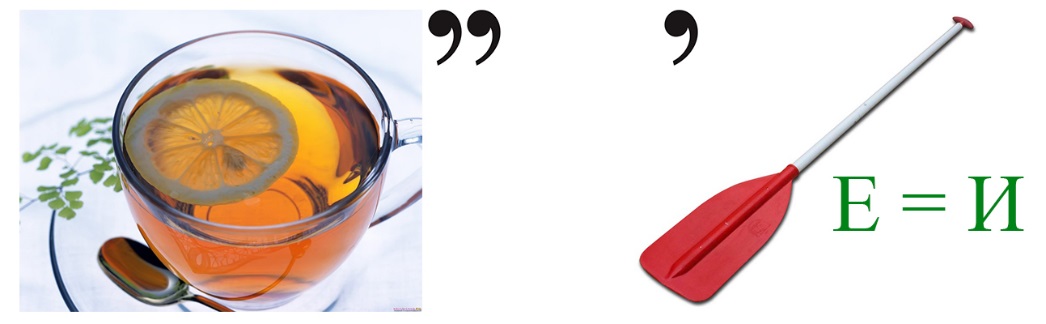 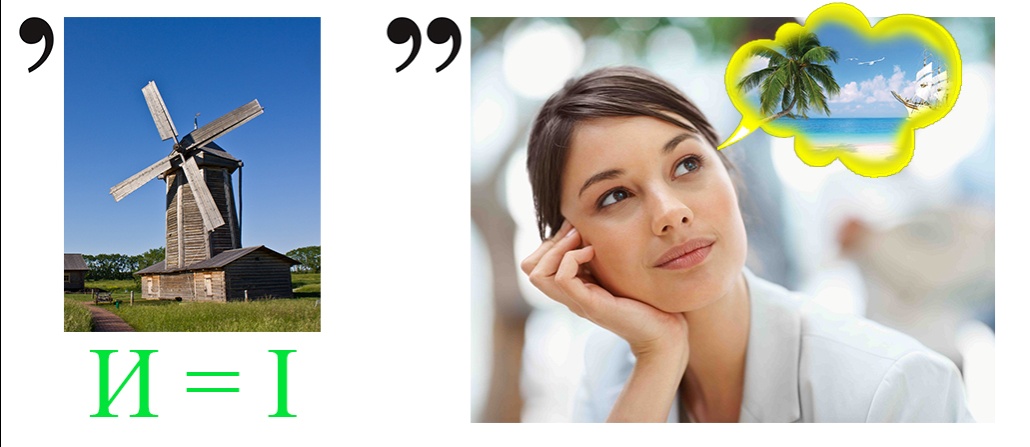 ЗагадкиВ ньому є щосьневідоме. Його треба розв’язати, Тобтокоріньвідшукати. Кожен легко, без ваганняВідповість, щоце -…Для введенняцих чиселВагомі є причини: Вимірювати треба Нам різнівеличини.У прикладі, в задачіДілити без остачі — ДопомогтиготовіТут числа нам…ГоловоломкиНа деревісиділо 6 горобців. Стрілець, вистріливши, влучив у двохіз них. Скількигоробцівзалишилося на дереві?Скількиразівможнавід 100 відняти 10? 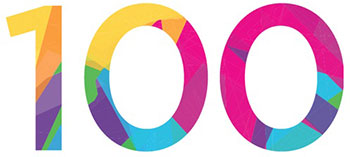 